Betriebsanweisungfür Tätigkeiten mit Gefahrstoffengem. § 14 GefStoffV Betriebsanweisungfür Tätigkeiten mit Gefahrstoffengem. § 14 GefStoffV 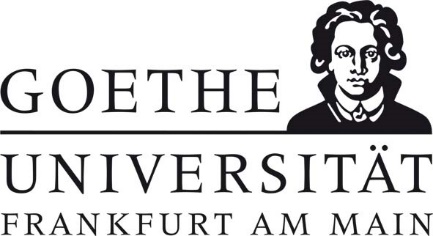 Geltungsbereich: Institut für 	Bereichsverantwortliche*r:                                                                                                                   Datum: Geltungsbereich: Institut für 	Bereichsverantwortliche*r:                                                                                                                   Datum: Geltungsbereich: Institut für 	Bereichsverantwortliche*r:                                                                                                                   Datum: Geltungsbereich: Institut für 	Bereichsverantwortliche*r:                                                                                                                   Datum: GefahrstoffbezeichnungGefahrstoffbezeichnungGefahrstoffbezeichnungGefahrstoffbezeichnungKaliumhydroxidKaliumhydroxidKaliumhydroxidKaliumhydroxidGefahr für Mensch und UmweltGefahr für Mensch und UmweltGefahr für Mensch und UmweltGefahr für Mensch und Umwelt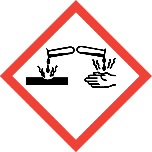 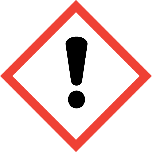 GEFAHR-  Kann gegenüber Metallen korrosiv sein. (H290)-  Gesundheitsschädlich bei Verschlucken. (H302)-  Verursacht schwere Verätzungen der Haut und schwere Augenschäden. (H314)-  Verursacht schwere, unter Umständen tödliche Verätzungen, d.h. schädigt Atemwege, Augen, Haut und Magen-Darm-Trakt. -  Einatmen der Nebel/Stäube/Aerosole kann auch noch nach Stunden zu einem tödlichen Lungenödem führen. Kann Bronchitis, Lungenschaden, Schleimhautgeschwüre, Kehlkopfschwellung verursachen.  -  Reagiert unter heftiger Wärmeentwicklung z.B. mit Säuren, Brandgefahr bei Kontakt mit Säuren!Magnesium, 1,2-Dichlorethylen und anderen Chlorverbindungen, Zink, Zinn und organischen Nitroverbindungen. Bei unkontrollierter Reaktion besteht Explosionsgefahr.Wasser, Aceton, Alkoholen, Chloroform-Methanol-Mischungen und Naturprodukten (wie Wolle, Leder). -  Reagiert unter Bildung brennbarer Gase/Dämpfe z.B. mit niederen Alkoholen, Aluminium, Zink und Zinn. -  Bildet mit Ammoniumsalzen und Trichlorethylen gesundheitsgefährdende Gase und Dämpfe. -  Zum Lösen des Produktes sind PVC- und PE-Behälter nicht geeignet, da diese durch entstehende Reaktionswärme schmelzen können-  Wassergefährdungsklasse (WGK): 1 (schwach wassergefährdend)-  Kann gegenüber Metallen korrosiv sein. (H290)-  Gesundheitsschädlich bei Verschlucken. (H302)-  Verursacht schwere Verätzungen der Haut und schwere Augenschäden. (H314)-  Verursacht schwere, unter Umständen tödliche Verätzungen, d.h. schädigt Atemwege, Augen, Haut und Magen-Darm-Trakt. -  Einatmen der Nebel/Stäube/Aerosole kann auch noch nach Stunden zu einem tödlichen Lungenödem führen. Kann Bronchitis, Lungenschaden, Schleimhautgeschwüre, Kehlkopfschwellung verursachen.  -  Reagiert unter heftiger Wärmeentwicklung z.B. mit Säuren, Brandgefahr bei Kontakt mit Säuren!Magnesium, 1,2-Dichlorethylen und anderen Chlorverbindungen, Zink, Zinn und organischen Nitroverbindungen. Bei unkontrollierter Reaktion besteht Explosionsgefahr.Wasser, Aceton, Alkoholen, Chloroform-Methanol-Mischungen und Naturprodukten (wie Wolle, Leder). -  Reagiert unter Bildung brennbarer Gase/Dämpfe z.B. mit niederen Alkoholen, Aluminium, Zink und Zinn. -  Bildet mit Ammoniumsalzen und Trichlorethylen gesundheitsgefährdende Gase und Dämpfe. -  Zum Lösen des Produktes sind PVC- und PE-Behälter nicht geeignet, da diese durch entstehende Reaktionswärme schmelzen können-  Wassergefährdungsklasse (WGK): 1 (schwach wassergefährdend)-  Kann gegenüber Metallen korrosiv sein. (H290)-  Gesundheitsschädlich bei Verschlucken. (H302)-  Verursacht schwere Verätzungen der Haut und schwere Augenschäden. (H314)-  Verursacht schwere, unter Umständen tödliche Verätzungen, d.h. schädigt Atemwege, Augen, Haut und Magen-Darm-Trakt. -  Einatmen der Nebel/Stäube/Aerosole kann auch noch nach Stunden zu einem tödlichen Lungenödem führen. Kann Bronchitis, Lungenschaden, Schleimhautgeschwüre, Kehlkopfschwellung verursachen.  -  Reagiert unter heftiger Wärmeentwicklung z.B. mit Säuren, Brandgefahr bei Kontakt mit Säuren!Magnesium, 1,2-Dichlorethylen und anderen Chlorverbindungen, Zink, Zinn und organischen Nitroverbindungen. Bei unkontrollierter Reaktion besteht Explosionsgefahr.Wasser, Aceton, Alkoholen, Chloroform-Methanol-Mischungen und Naturprodukten (wie Wolle, Leder). -  Reagiert unter Bildung brennbarer Gase/Dämpfe z.B. mit niederen Alkoholen, Aluminium, Zink und Zinn. -  Bildet mit Ammoniumsalzen und Trichlorethylen gesundheitsgefährdende Gase und Dämpfe. -  Zum Lösen des Produktes sind PVC- und PE-Behälter nicht geeignet, da diese durch entstehende Reaktionswärme schmelzen können-  Wassergefährdungsklasse (WGK): 1 (schwach wassergefährdend)Schutzmaßnahmen und VerhaltensregelnSchutzmaßnahmen und VerhaltensregelnSchutzmaßnahmen und VerhaltensregelnSchutzmaßnahmen und Verhaltensregeln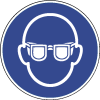 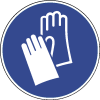 -  Staub nicht einatmen.-  Einatmen von Dämpfen und Aerosolen vermeiden! Berührung mit Augen, Haut und Kleidung vermeiden! -  Im Abzug arbeiten und Frontschieber geschlossen halten. Bildung von Stäuben vermeiden.-  Gefäße nicht offen stehen lassen.-  Reaktionsfähige Stoffe fern halten bzw. nur kontrolliert zugeben. Beim Auflösen oder Verdünnen immer zuerst das Wasser und dann die Lauge zugeben! Temperatur kontrollieren! -  Augenschutz tragen: Korbbrille! -  Handschutz: Handschuhe aus Naturkautschuk/Naturlatex (NR; 0,5 mm), Polychloropren (CR; 0,5 mm), Nitrilkautschuk/Nitrillatex (NBR; 0,4 mm), Butylkautschuk (Butyl; 0,5 mm), Fluorkautschuk (FKM; 0,7 mm).-  Staub nicht einatmen.-  Einatmen von Dämpfen und Aerosolen vermeiden! Berührung mit Augen, Haut und Kleidung vermeiden! -  Im Abzug arbeiten und Frontschieber geschlossen halten. Bildung von Stäuben vermeiden.-  Gefäße nicht offen stehen lassen.-  Reaktionsfähige Stoffe fern halten bzw. nur kontrolliert zugeben. Beim Auflösen oder Verdünnen immer zuerst das Wasser und dann die Lauge zugeben! Temperatur kontrollieren! -  Augenschutz tragen: Korbbrille! -  Handschutz: Handschuhe aus Naturkautschuk/Naturlatex (NR; 0,5 mm), Polychloropren (CR; 0,5 mm), Nitrilkautschuk/Nitrillatex (NBR; 0,4 mm), Butylkautschuk (Butyl; 0,5 mm), Fluorkautschuk (FKM; 0,7 mm).-  Staub nicht einatmen.-  Einatmen von Dämpfen und Aerosolen vermeiden! Berührung mit Augen, Haut und Kleidung vermeiden! -  Im Abzug arbeiten und Frontschieber geschlossen halten. Bildung von Stäuben vermeiden.-  Gefäße nicht offen stehen lassen.-  Reaktionsfähige Stoffe fern halten bzw. nur kontrolliert zugeben. Beim Auflösen oder Verdünnen immer zuerst das Wasser und dann die Lauge zugeben! Temperatur kontrollieren! -  Augenschutz tragen: Korbbrille! -  Handschutz: Handschuhe aus Naturkautschuk/Naturlatex (NR; 0,5 mm), Polychloropren (CR; 0,5 mm), Nitrilkautschuk/Nitrillatex (NBR; 0,4 mm), Butylkautschuk (Butyl; 0,5 mm), Fluorkautschuk (FKM; 0,7 mm).Verhalten im GefahrfallVerhalten im GefahrfallVerhalten im GefahrfallVerhalten im Gefahrfall-  Gefahrenbereich räumen und absperren, Vorgesetzte*n informieren.-  Ausgelaufenes/verschüttetes Produkt: Immer Schutzbrille und Handschuhe, sowie Atemschutz tragen. Tragezeitbegrenzungen beachten. Atemschutzgerät: Partikelfilter P2, Kennfarbe weiß oder Isoliergerät verwenden z.B. bei sehr hoher Konzentrationen, bei Sauerstoffgehalten unter 17 Vol% oder bei unklaren Bedingungen. Verschüttetes Produkt schnell unter Feuchtigkeitsvermeidung mechanisch aufnehmen und entsorgen, Reste mit viel Wasser wegspülen. -  Im Brandfall: Produkt ist nicht brennbar, bei Brand in der Umgebung geeignete Löschmittel: Löschpulver (trocken!). Notfalls auch Schaum. Dann festes Kaliumhydroxid damit nicht benetzen. Beim Nasslöschen z.B. mit Schaum können gefährliche Gase entstehen (z.B. Wasserstoff, wenn die Lauge mit Zink, Aluminium oder anderen Leichtmetallen in Kontakt kommt). -  Das Eindringen in Boden, Gewässer und Kanalisation muss verhindert werden.-  Gefahrenbereich räumen und absperren, Vorgesetzte*n informieren.-  Ausgelaufenes/verschüttetes Produkt: Immer Schutzbrille und Handschuhe, sowie Atemschutz tragen. Tragezeitbegrenzungen beachten. Atemschutzgerät: Partikelfilter P2, Kennfarbe weiß oder Isoliergerät verwenden z.B. bei sehr hoher Konzentrationen, bei Sauerstoffgehalten unter 17 Vol% oder bei unklaren Bedingungen. Verschüttetes Produkt schnell unter Feuchtigkeitsvermeidung mechanisch aufnehmen und entsorgen, Reste mit viel Wasser wegspülen. -  Im Brandfall: Produkt ist nicht brennbar, bei Brand in der Umgebung geeignete Löschmittel: Löschpulver (trocken!). Notfalls auch Schaum. Dann festes Kaliumhydroxid damit nicht benetzen. Beim Nasslöschen z.B. mit Schaum können gefährliche Gase entstehen (z.B. Wasserstoff, wenn die Lauge mit Zink, Aluminium oder anderen Leichtmetallen in Kontakt kommt). -  Das Eindringen in Boden, Gewässer und Kanalisation muss verhindert werden.-  Gefahrenbereich räumen und absperren, Vorgesetzte*n informieren.-  Ausgelaufenes/verschüttetes Produkt: Immer Schutzbrille und Handschuhe, sowie Atemschutz tragen. Tragezeitbegrenzungen beachten. Atemschutzgerät: Partikelfilter P2, Kennfarbe weiß oder Isoliergerät verwenden z.B. bei sehr hoher Konzentrationen, bei Sauerstoffgehalten unter 17 Vol% oder bei unklaren Bedingungen. Verschüttetes Produkt schnell unter Feuchtigkeitsvermeidung mechanisch aufnehmen und entsorgen, Reste mit viel Wasser wegspülen. -  Im Brandfall: Produkt ist nicht brennbar, bei Brand in der Umgebung geeignete Löschmittel: Löschpulver (trocken!). Notfalls auch Schaum. Dann festes Kaliumhydroxid damit nicht benetzen. Beim Nasslöschen z.B. mit Schaum können gefährliche Gase entstehen (z.B. Wasserstoff, wenn die Lauge mit Zink, Aluminium oder anderen Leichtmetallen in Kontakt kommt). -  Das Eindringen in Boden, Gewässer und Kanalisation muss verhindert werden.-  Gefahrenbereich räumen und absperren, Vorgesetzte*n informieren.-  Ausgelaufenes/verschüttetes Produkt: Immer Schutzbrille und Handschuhe, sowie Atemschutz tragen. Tragezeitbegrenzungen beachten. Atemschutzgerät: Partikelfilter P2, Kennfarbe weiß oder Isoliergerät verwenden z.B. bei sehr hoher Konzentrationen, bei Sauerstoffgehalten unter 17 Vol% oder bei unklaren Bedingungen. Verschüttetes Produkt schnell unter Feuchtigkeitsvermeidung mechanisch aufnehmen und entsorgen, Reste mit viel Wasser wegspülen. -  Im Brandfall: Produkt ist nicht brennbar, bei Brand in der Umgebung geeignete Löschmittel: Löschpulver (trocken!). Notfalls auch Schaum. Dann festes Kaliumhydroxid damit nicht benetzen. Beim Nasslöschen z.B. mit Schaum können gefährliche Gase entstehen (z.B. Wasserstoff, wenn die Lauge mit Zink, Aluminium oder anderen Leichtmetallen in Kontakt kommt). -  Das Eindringen in Boden, Gewässer und Kanalisation muss verhindert werden.Erste HilfeErste HilfeErste HilfeNOTRUF 112Selbstschutz beachten, Vorgesetzte*n informieren.Nach Augenkontakt: Sofort unter Schutz des unverletzten Auges ausgiebig (mind. 10 Minuten) bei geöffneten Lidern mit Wasser spülen. Steriler Schutzverband. Augenärztliche Behandlung.Nach Hautkontakt: Verunreinigte Kleidung sofort ausziehen. Haut mit viel Wasser spülen. Nach Einatmen: Verletzte*n aus dem Gefahrenbereich bringen. Frischluftzufuhr. Bei Atemstillstand künstliche Beatmung nach Möglichkeit mit Beatmungsgerät. Ärztliche Behandlung. Unmittelbar nach Unfall, auch bei fehlenden Krankheitszeichen, ein inhalatives Steroid (Dosieraerosol) einatmen lassen.Nach Verschlucken: Sofortiges kräftiges Ausspülen des Mundes. Wasser in kleinen Schlucken trinken lassen. Selbstschutz beachten, Vorgesetzte*n informieren.Nach Augenkontakt: Sofort unter Schutz des unverletzten Auges ausgiebig (mind. 10 Minuten) bei geöffneten Lidern mit Wasser spülen. Steriler Schutzverband. Augenärztliche Behandlung.Nach Hautkontakt: Verunreinigte Kleidung sofort ausziehen. Haut mit viel Wasser spülen. Nach Einatmen: Verletzte*n aus dem Gefahrenbereich bringen. Frischluftzufuhr. Bei Atemstillstand künstliche Beatmung nach Möglichkeit mit Beatmungsgerät. Ärztliche Behandlung. Unmittelbar nach Unfall, auch bei fehlenden Krankheitszeichen, ein inhalatives Steroid (Dosieraerosol) einatmen lassen.Nach Verschlucken: Sofortiges kräftiges Ausspülen des Mundes. Wasser in kleinen Schlucken trinken lassen. Selbstschutz beachten, Vorgesetzte*n informieren.Nach Augenkontakt: Sofort unter Schutz des unverletzten Auges ausgiebig (mind. 10 Minuten) bei geöffneten Lidern mit Wasser spülen. Steriler Schutzverband. Augenärztliche Behandlung.Nach Hautkontakt: Verunreinigte Kleidung sofort ausziehen. Haut mit viel Wasser spülen. Nach Einatmen: Verletzte*n aus dem Gefahrenbereich bringen. Frischluftzufuhr. Bei Atemstillstand künstliche Beatmung nach Möglichkeit mit Beatmungsgerät. Ärztliche Behandlung. Unmittelbar nach Unfall, auch bei fehlenden Krankheitszeichen, ein inhalatives Steroid (Dosieraerosol) einatmen lassen.Nach Verschlucken: Sofortiges kräftiges Ausspülen des Mundes. Wasser in kleinen Schlucken trinken lassen. Sachgerechte EntsorgungSachgerechte EntsorgungSachgerechte EntsorgungSachgerechte EntsorgungAbfälle in geschlossenen Behältern sammeln und nach Abfallrichtlinie über das zentrale Zwischenlager (Tel.: 798 – 29392) entsorgen.Abfälle in geschlossenen Behältern sammeln und nach Abfallrichtlinie über das zentrale Zwischenlager (Tel.: 798 – 29392) entsorgen.Abfälle in geschlossenen Behältern sammeln und nach Abfallrichtlinie über das zentrale Zwischenlager (Tel.: 798 – 29392) entsorgen.Abfälle in geschlossenen Behältern sammeln und nach Abfallrichtlinie über das zentrale Zwischenlager (Tel.: 798 – 29392) entsorgen.